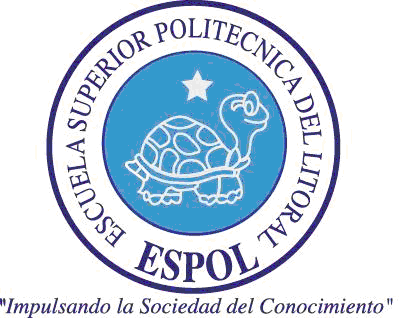 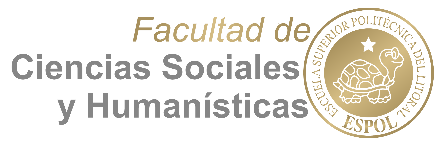 ESPOL –FENTERCER EXAMENMATERIA: MEDIA STRATEGY & BTLFECHA: NOMBRE:PARALELO:       471                                    PROFESOR: ING. BOLIVAR PASTOR L. M.A.E.a) COMPROMISO DE HONORYo, ................................................................................... al firmar este compromiso, reconozco que el presente examen está diseñado para ser resuelto de manera individual, que puedo usar una calculadora ordinaria para cálculos aritméticos, un lápiz o esferográficos; que solo puedo comunicarme con la persona responsable de la recepción del examen; y, cualquier instrumento de comunicación que hubiere traído, debo apagarlo y depositarlo en la parte anterior del aula, junto con algún otro material que se encuentre acompañándolo.  No debo además, consultar libros, notas, ni apuntes adicionales a las que se entreguen en ésta evaluación.  Los temas debo desarrollarlos de manera ordenada.Firmo al pie del presente compromiso, como constancia de haber leído y de aceptar la declaración anterior._____________     Firma                 NÚMERO DE MATRÍCULA..............PARALELO..........b) "Como estudiante de la FCSH me comprometo a combatir la mediocridad y actuar con honestidad, por eso no copio ni dejo copiar".                        _________________________________                             Firma de compromiso del estudianteVALORACIÓNTEMAS:20 PUNTOS1) ¿Qué es Comunicación integrada de Marketing? CIM. Explique20 PUNTOS20 PUNTOS3) Explique brevemente en qué consiste el briefing de medios (Proceso)4)  Medios ATL: TV: Enumerar: ventajas y desventajas20 PUNTOS5) Importancia de los eventos en las campañas de BTL: explique20 PUNTOS6) Explique brevemente: ¿Qué son las estrategias TTL?100 PUNTOSTOTAL